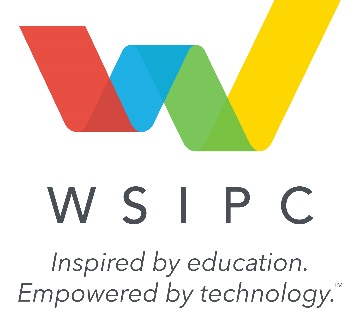 APPENDIX D -
PRODUCT/SERVICE REQUIREMENTSWSIPC RFP 22-04 Online Payment SolutionsINSTRUCTIONSPlease answer each requirement based on the proposed solution’s ability to satisfy the respective requirement. If the requirement cannot be met and warrants further explanation, a brief explanation may be provided in the “Comments” column. The following scoring system should be used to evaluate each business requirement: GeneralTechnical/functional RequirementsResponse CodeDefinitionY—YesRequirement is met.N—NoRequirement is not met.Q—QualifierAbility to meet requirement requires further explanation from Vendor. Please use the "Comment" column to provide more details.Requirements/SpecificationsYesYesNoQQComment (Required if “Q” is selected)Product/Service Usage - The product and/or service is used by other Washington State K-12 school districts and has an active Washington State user community.Documentation - Describe access to operational, instructional, and/or specification sheets. It is highly desirable that this type of information be available to customers electronically via the internet (preferred) or other electronic means of delivery.Shipping Costs - All costs for shipping to the buyer’s location, must be clearly stated on price lists and promotional materials, and must be clearly described in the Proposer’s response to this RFP.Vendor Website - The Proposer must have an active website with published product and/or service information.Requirements/SpecificationsYesYesNoQQExplanation (Required if “Q” is selected)Cloud based solutionMust maintain confidentiality and meet all industry accepted security protocolsPayment fraud preventionPayment Card Industry (PCI) compliantCompliance with state and federal guidelinesAll in one self-service solution (online, mobile, and in-person)24/7 payment portal accessPlatform integration with Student Information Systems, chiefly Skyward Qmlativ and Skyward SMS 2.0Integration with other toolsPoint of Sale system availabilityPoint of Sale should have a card reader (like Square) that feeds into the same system that allows for in-person paymentsMulti-devise responsiveness and mobile friendlyCustomizable online store portal with easy navigationPay all school fees with one-stop-shopOnline receiptingNotifications like low balance alerts or new feesAbility for account holders to view balances and purchasesFlexible and multiple payment options (credit card, ACH, auto pay, mobile app, e-checks, preloaded funds, debit cards)Solution offers multiple language optionsAcceptance of partial paymentsAutomatic late payment feesMultiple deposit accountsIndividualized district merchant account structureCustomizable billing periods and pricing structureSolution includes robust reporting capability to track and manage paymentsReporting real-time and robust transactional reports with ability to export to ExcelAudit reporting and reconciliationExperience working with the K-12 education sector and very familiar with district business functions